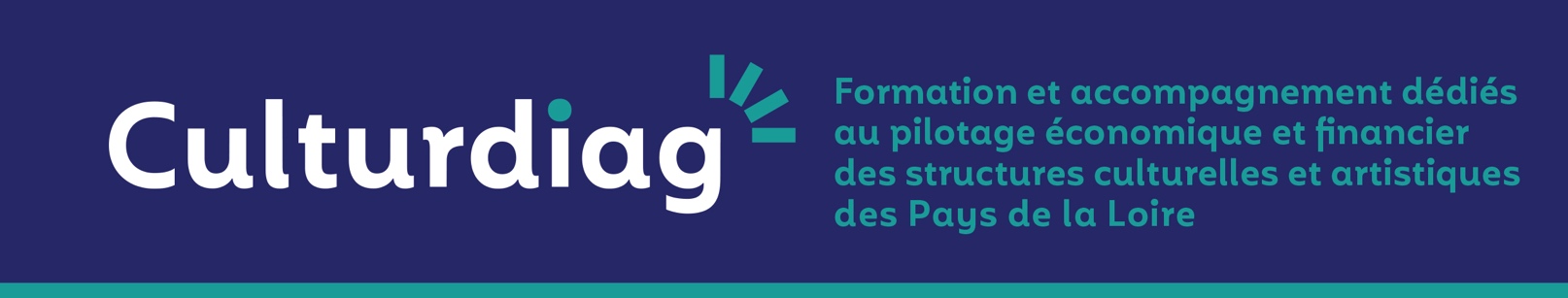 DOSSIER DE DEMANDE D’ACCOMPAGNEMENT CULTURDIAGEN RÉGION PAYS DE LOIRE / SESSION DES 23 et 24 NOVEMBRE 2020SOMMAIRE :PRÉSENTATION DE LA STRUCTURE DEMANDEUSEDESCRIPTION DU BESOIN D’ACCOMPAGNEMENT____________________________________________________________________________________1. PRÉSENTATION DE LA STRUCTURE DEMANDEUSE1.1 Identification de la structure demandeuseRaison sociale de votre structure : ………………………………………………………………………………………………Date de création : …………………………………………. Adresse de son siège social : …………………………………………………………………………………………………….Code postal :  ………………………..... Commune : …………………………………………………………….….....Téléphone principal : ……………………….....Courriel principa :…………………………………………………………………………………………………...........Site internet : ………………………………………………………………………………………………………………Numéro SIRET : ……………………….....  Représentant.e légal.e de la structure (président-e ou autre personne désignée par les statuts) :Nom : ……………………………………….………..……….....   Prénom :…………………………………………...Fonction : …………………………………………………………………………………………………………………Téléphone : ……………………………………….………..………..... Courriel : ………………………………………Identification de l’interlocuteur.trice référent.e pour le suivi de la demande d’accompagnement :Nom : ……………………………………….………..……….....   Prénom :……………………………………………Fonction :…………………………………………………………………………………………………………………..Téléphone : ……………………………………….………..………..... Courriel : ………………………………………1.2 Caractéristiques de la structureVotre structure est : ☐ Une association☐ Une SCOP☐ Une SCIC☐ Une Coopérative (hors SCOP et SCIC) : précisez le type de coopérative : ……………………………………….....☐ Une autre entreprise de l’ESS : précisez : ………………………………………….……....…………………………Les emplois au sein de votre structure en 2020 : Le ou les domaine(s) culturel(s) dans lesquels vous agissez : Quelles sont les activités principales de votre structure :Votre territoire d’activité est :☐ 44☐ 49☐ 53☐ 72☐ 85☐ Régional☐ Supra-régional : précisez le territoire…………………………………………………………………………………☐ National1.3 Votre situation sur le plan économique et financier Merci d’indiquer votre chiffre d’affaires (l’accompagnement Culturdiag s’adresse aux structures avec un CA de 50 K€ minimum) : …………………………. Disposez-vous d’une comptabilité (plusieurs choix possibles) : 
☐ dite de trésorerie (recettes – dépenses)
☐ dite double (avec un bilan et un compte de résultat)
☐ analytique (par activité)Au sein de votre structure, qui est en charge de (plusieurs choix possibles) : - La comptabilité : ☐ pas de personne spécifiquement en charge☐ un.e salarié.e☐ un.e bénévole☐ un tiers (comptabilité externalisée)	- L’analyse financière : ☐ pas de personne spécifiquement en charge☐ un.e salarié.e☐ un.e bénévole☐ un tiers (externalisée)
Quels sont les documents comptables dont vous disposez (plusieurs choix possibles) : ☐ bilan N-1☐ bilan N-2☐ compte de résultat N-1☐ compte de résultat N-2☐ Budget prévisionnel☐ plan de trésorerie☐ plan de financement2. LE BESOIN D’ACCOMPAGNEMENTDiriez-vous que votre structure est plutôt dans une période de : ☐ développement☐ consolidation☐ difficultés / restructurationMerci de préciser votre situation en cas de difficultés (niveau des fonds propres…) : …………………………………………………………………………………………………………………………………………………………………………………………………………………………………………………………………………………………………………………………………………...….....………………………………Veuillez préciser pour quelle.s raison.s vous souhaitez bénéficier d’un accompagnement Culturdiag :  …………………………………………………………………………………………………………………………………………………………………………………………………………………………………………………………………………………………………………………………………………...…......................................................Avez-vous déjà été accompagné ou financé par l'un des dispositifs ou acteur suivants : ☐ DLA (Dispositif Local d’Accompagnement)– précisez l’année : ☐ AFDAS – précisez l’année :☐ FRANCE ACTIVE Pays de la Loire (financement) – précisez l’année :☐ par un autre dispositif – précisez l’année et le nom du dispositif et l’acteur : Précisez sur quel.s sujet.s portaient le ou les accompagnements :…………………………………………………………………………………………………………………………………………………………………………………………………………………………………………………………
Votre structure suit-elle actuellement le dispositif Trajet, porté par 4 pôles régionaux culturels ?☐ Oui☐ NoAttention : l’accompagnement Culturdiag engage une implication réelle de la part de la structure accompagnée. Prévoyez environ 3 jours de disponibilité (incluant les échanges avec l’accompagnateur et les réflexions internes à votre structure).Comment avez-vous eu connaissance de Culturdiag ? ………………………………………………………………………………………………………………………………………………………………………………………………………………………………………………………………………………………………………………………………………………………………………………………Envoi du dossier à : culturdiag.paysdelaloire@gmail.comAvant le 8/11/20Nb d’emploisNombre d’ETP (équivalent temps plein)Nombre d’emplois au régime généralNombre d’ETP au régime général……………...……………...……………...……………...☐ Musiques actuelles☐ Socio-culturel☐ Autre : préciser : ☐ Arts de la rue☐ Arts visuels☐ Théâtre☐ Livre☐ Cirque☐ Audiovisuel / cinéma……………………………………………………………..…...………………………………………..……………………………………………………………..…...………………………………………..……………………………………………………………..…...………………………………………..……………………………………………………………..…...………………………………………..